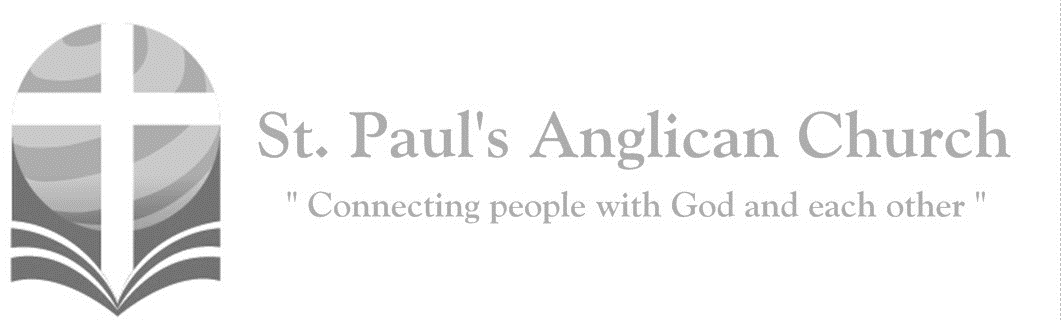 I wait for the Lord; in his word is my hope. (Psalm 130:4)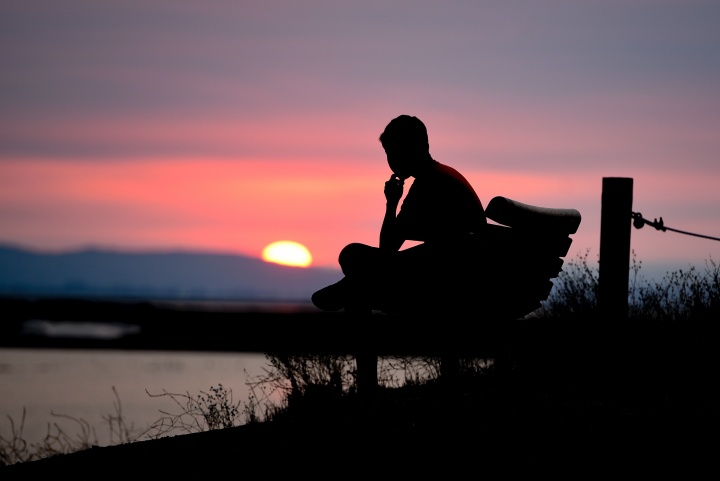 Opening Song: O Worship the KingO worship the King all glorious above
And gratefully sing His power and His love
Our Shield and Defender The Ancient of Days
Pavilioned in splendor And girded with praiseO tell of His might, O sing of His grace
Whose robe is the light Whose canopy space
His chariots of wrath The deep thunderclouds form
And dark is His path On the wings of the stormThe earth with its store Of wonders untold
Almighty Thy power hath founded of old
Established it fast By a changeless decree
And round it hath cast Like a mantle the seaO measureless might, ineffable love
While angels delight To worship Thee above
The humbler creation Though feeble their lays
With true adoration Shall all sing Thy praiseThe Gathering of the CommunityCelebrant: 	The grace of our Lord Jesus Christ, and the love of God, and the fellowship of the Holy Spirit, be with you all.People:	And also with you. Celebrant: 	Almighty God,All:	to you all hearts are open, all desires known, and from you no secrets are hidden. Cleanse the thoughts of our hearts by the inspiration of your Holy Spirit that we may perfectly love you, and worthily magnify your holy name; through Christ our Lord. Amen.Celebrant: 	Almighty God, you sent your Holy Spirit to be the life and light of your Church. Open our hearts to the riches of your grace, that we may bring forth the fruit of the Spirit in love, joy, and peace; through Jesus Christ our Lord, who is alive and reigns with you and the Holy Spirit, one God, now and forever.People:	Amen.The Reading of ScriptureFirst Reading: Genesis 37:1-4, 12-28Jacob settled in the land where his father had lived as an alien, the land of Canaan. This is the story of the family of Jacob. Joseph, being seventeen years old, was shepherding the flock with his brothers; he was a helper to the sons of Bilhah and Zilpah, his father's wives; and Joseph brought a bad report of them to their father. Now Israel loved Joseph more than any other of his children, because he was the son of his old age; and he had made him a long robe with sleeves. But when his brothers saw that their father loved him more than all his brothers, they hated him, and could not speak peaceably to him. Now his brothers went to pasture their father's flock near Shechem. And Israel said to Joseph, "Are not your brothers pasturing the flock at Shechem? Come, I will send you to them." He answered, "Here I am." So he said to him, "Go now, see if it is well with your brothers and with the flock; and bring word back to me."So he sent him from the valley of Hebron. He came to Shechem, and a man found him wandering in the fields; the man asked him, "What are you seeking?" "I am seeking my brothers," he said; "tell me, please, where they are pasturing the flock." The man said, "They have gone away, for I heard them say, 'Let us go to Dothan.'" So Joseph went after his brothers, and found them at Dothan. They saw him from a distance, and before he came near to them, they conspired to kill him. They said to one another, "Here comes this dreamer. Come now, let us kill him and throw him into one of the pits; then we shall say that a wild animal has devoured him, and we shall see what will become of his dreams." But when Reuben heard it, he delivered him out of their hands, saying, "Let us not take his life." Reuben said to them, "Shed no blood; throw him into this pit here in the wilderness, but lay no hand on him" --that he might rescue him out of their hand and restore him to his father. So when Joseph came to his brothers, they stripped him of his robe, the long robe with sleeves that he wore; and they took him and threw him into a pit. The pit was empty; there was no water in it. Then they sat down to eat; and looking up they saw a caravan of Ishmaelites coming from Gilead, with their camels carrying gum, balm, and resin, on their way to carry it down to Egypt. Then Judah said to his brothers, "What profit is it if we kill our brother and conceal his blood? Come, let us sell him to the Ishmaelites, and not lay our hands on him, for he is our brother, our own flesh." And his brothers agreed. When some Midianite traders passed by, they drew Joseph up, lifting him out of the pit, and sold him to the Ishmaelites for twenty pieces of silver. And they took Joseph to Egypt.Reader: 	The Word of the Lord. 	People: 	Thanks be to God.Canticle: Psalm 105:1-6, 16-22, 45b 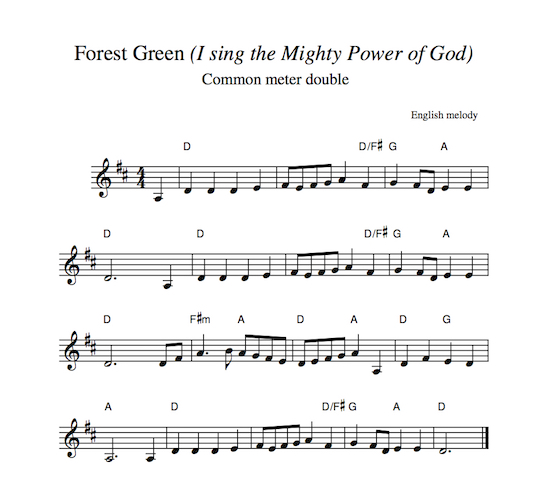 Give thanks unto the Lord and call on 
      His name everyone!
Make known among the nations all the 
      wondrous things He’s done.
Sing unto Him, sing praise to Him—tell 
     of His wondrous deeds.
Rejoice and glory in His name, all those 
     who the Lord seek.Look to the Lord and to His strength, 
     and seek His face always;
Remember wonders He has done for which we give Him praise.
The miracles which His hand wrought and judgments He decreed;
O Abraham’s and Jacob’s seed, His chosen ones indeed.He called down famine on the land, destroyed their food supply;
Sent Joseph on before them, sold to slav’ry with a lie.
They bruised his feet with shackles, put his neck in irons, too;
Till what he’d said all came to pass; the Lord’s word proved him true.The king sent and released him then, the ruler set him free;
He made him master of his house, a ruler then was he.
He taught the princes as he pleased, instruction he did give;O praise the Lord, remember well; O praise Him, peoples all!Second Reading: Romans 10:5-15Moses writes concerning the righteousness that comes from the law, that "the person who does these things will live by them." But the righteousness that comes from faith says, "Do not say in your heart, 'Who will ascend into heaven?'" (that is, to bring Christ down) "or 'Who will descend into the abyss?'" (that is, to bring Christ up from the dead). But what does it say? "The word is near you, on your lips and in your heart" (that is, the word of faith that we proclaim); because if you confess with your lips that Jesus is Lord and believe in your heart that God raised him from the dead, you will be saved. For one believes with the heart and so is justified, and one confesses with the mouth and so is saved. The scripture says, "No one who believes in him will be put to shame." For there is no distinction between Jew and Greek; the same Lord is Lord of all and is generous to all who call on him. For, "Everyone who calls on the name of the Lord shall be saved." But how are they to call on one in whom they have not believed? And how are they to believe in one of whom they have never heard? And how are they to hear without someone to proclaim him? And how are they to proclaim him unless they are sent? As it is written, "How beautiful are the feet of those who bring good news!"Reader: 	The Word of the Lord. 	People: 	Thanks be to God.Processional Chorus – 10,000 ReasonsBless the Lord, O my soul, O my soul
Worship His holy name
Sing like never before, O my soul
I'll worship Your holy nameThe Gospel ReadingReader:	The Lord be with you.People:	And also with you.Reader:	The Holy Gospel of our Lord Jesus Christ according to St. Matthew.People:	Glory to you, Lord Jesus Christ.Gospel Reading: Matthew 14:22-33 Immediately he made the disciples get into the boat and go on ahead to the other side, while he dismissed the crowds. And after he had dismissed the crowds, he went up the mountain by himself to pray. When evening came, he was there alone, but by this time the boat, battered by the waves, was far from the land, for the wind was against them. And early in the morning he came walking toward them on the sea. But when the disciples saw him walking on the sea, they were terrified, saying, "It is a ghost!" And they cried out in fear. But immediately Jesus spoke to them and said, "Take heart, it is I; do not be afraid." Peter answered him, "Lord, if it is you, command me to come to you on the water." He said, "Come." So Peter got out of the boat, started walking on the water, and came toward Jesus. But when he noticed the strong wind, he became frightened, and beginning to sink, he cried out, "Lord, save me!" Jesus immediately reached out his hand and caught him, saying to him, "You of little faith, why did you doubt?" When they got into the boat, the wind ceased. And those in the boat worshiped him, saying, "Truly you are the Son of God."Reader:	The Gospel of Christ.People:	Praise to you, Lord Jesus Christ.Worship Through Song 10,000 Reasons(Chorus)Bless the Lord, O my soul, O my soul
Worship His holy name
Sing like never before, O my soul
I'll worship Your holy nameThe sun comes up It's a new day dawning
It's time to sing Your song again
Whatever may pass And whatever lies before me
Let me be singing When the evening comes (To Chorus)You're rich in love And You're slow to anger
Your name is great And Your heart is kind
For all Your goodness I will keep on singing
Ten thousand reasons For my heart to find (To Chorus)And on that day When my strength is failing
The end draws near And my time has come
Still my soul will sing Your praise unending
Ten thousand years And then forevermoreOceansYou call me out upon the waters
The great unknown, where feet may fail
And there I find You in the mystery
In oceans deep my faith will stand(Chorus) And I will call upon Your name
And keep my eyes above the waves
When oceans rise
My soul will rest in Your embrace
For I am Yours and You are mineYour grace abounds in deepest waters
Your sovereign hand will be my guide
Where feet may fail And fear surrounds me
You've never failed And You won't start now (To Chorus)Spirit lead me Where my trust is without borders
Let me walk upon the waters
Wherever You would call me
Take me deeper Than my feet could ever wander
And my faith will be made stronger
In the presence of my Saviour (To Chorus)Listening TimeSermon by the Rev. Dr. Myron B. Penner – Sermon Notes:________________________________________________________________________________________________________________________________________________________________________________________________________________________________________________________________________________________________________________________________________________________________________________________________________________________________________________________________________________________________________________________________________________________________________________________________________________________________________________________________________________________________________________________________________________________________________________________________________________________________________________________________________________________________________________________________________________________________________________________________________________________________________________________________________________________________________________________________________________________________________________________________________________________________________________________________________Affirmation of Faith – Trust and Let GoCelebrant:	Let us confess our faith, as we say,All:		We believe in God, who creates us, who sustains us each moment, who is our life and our breath. We follow Christ, who showed us God. He received and shared God’s grace. He trusted God in everything. He let go of things so that he might cling to Life. He let go of life, so that he might hold onto Love. He gave of himself, even his very life, for the sake of the healing of the world. And though he was crucified, God have him life again; and he rose and is still among us in a new way. We live by the Holy Spirit, which alone gives us life. We rejoice in the church, the Body of Christ, and in the oneness of all life, the gift of forgiveness, the reality of resurrection, and the mystery of eternal life. By the power of that Holy Spirit, and in the name of Christ, we devote ourselves to give generously of all that we receive, for the sake of the healing of the world, and the eternal glory of God. Amen.Prayers of the PeopleReader:	Let us offer our prayers to the source of all love and all life, saying, “Lord, hear our prayer.” Merciful Lord, we pray for all who call themselves Christians: that we may become a royal priesthood, a holy nation, to the praise of Christ Jesus our Saviour. All: 	Lord, hear our prayer. Reader:	We pray for Jane our bishop, and for all bishops and other ministers: that they may remain faithful to their calling and rightly proclaim the word of truth. Lord, hear our prayer. We pray for Elizabeth our Queen, for the leaders of the nations, and all in authority: that your people may lead quiet and peaceable lives. All: 	Lord, hear our prayer. Reader:	We pray for this city and those who live here, the poor and the rich, the elderly and the young, men and women. Remembering also those in our St. Paul’s Cycle of Prayer: James Parker and Olga Elizarova and Sophia; Jim and Darlene Robertson; Gay Gering; as well as of those in the Anglican Cycle of Prayer: that you will show your goodwill to all. All: 	Lord, hear our prayer. Reader:	We pray for the victims of our society and those who minister to them: that you will be their help and defence. All: 	Lord, hear our prayer. Reader: 	We pray for those preparing for baptism and confirmation and for those recently baptized or confirmed: that they may be strengthened in the faith. All: 	Lord, hear our prayer. Reader: 	We give thanks for all the saints who have found favour in your sight from earliest times, prophets, apostles, martyrs, and those whose names are known to you alone: and we pray that we too may be counted among your faithful witnesses. All: 	Lord, hear our prayer. Amen.Confession of SinCelebrant:	(pg. 191) Dear friends in Christ, God is steadfast in love and infinite in mercy; he welcomes sinners and invites them to his table. Let us confess our sins, confident in God’s forgiveness.Silent ConfessionCelebrant: 	Almighty God,All:	Creator of the living and the non-living, you marvellously made us in your own image, but we have corrupted ourselves and damaged your likeness, by rejecting your love and hurting our neighbours. We have done wrong and neglected to do right. We are sincerely sorry and heartily repent of our sins. Cleanse us and forgive us by the sacrifice of your Son; remake us and lead us by your Spirit, the Comforter. We ask this through Jesus Christ our Lord. Amen.Celebrant:	Almighty God have mercy upon you, pardon and deliver you from all your sins, confirm and strengthen you in all goodness and keep you in eternal life through Jesus Christ our Lord.People:	Amen.The PeaceCelebrant:  	The peace of the Lord be always with you.People:  	And also with you. Prayer Over the GiftsCelebrant:	Father,All:	receive all we offer you this day, and grant that in this eucharist we may be enriched by the gifts of the Spirit. We ask this in the name of Jesus Christ our Lord. Amen.Celebrant: 	The Lord be with you. People: 	And also with you.Celebrant:	Lift up your hearts.People: 	We lift them to the Lord.Celebrant:	Let us give thanks to the Lord our God.People:	It is right to give our thanks and praise.Celebrant: 	We give you thanks and praise, almighty God, through your beloved Son, Jesus Christ, our Saviour and Redeemer. He is your living Word, through whom you have created all things. By the power of the Holy Spirit he took flesh of the Virgin Mary and shared our human nature. He lived and died as one of us, to reconcile us to you, the God and Father of all. In fulfilment of your will he stretched out his hands in suffering, to bring release to those who place their hope in you; and so he won for you a holy people. He chose to bear our griefs and sorrows, and to give up his life on the cross, that he might shatter the chains of evil and death, and banish the darkness of sin and despair. By his resurrection he brings us into the light of your presence. Now with all creation we raise our voices to proclaim the glory of your name.All:        	(Said) Holy, holy, holy Lord, God of power and might, 
heaven and earth are full of your glory. Hosanna in the highest. 
Blessed is he who comes in the name of the Lord. 
Hosanna in the highest.Celebrant: 	Holy and gracious God, accept our praise, through your Son our Saviour Jesus Christ; who on the night he was handed over to suffering and death, took bread and gave you thanks, saying, “Take, and eat: this is my body which is broken for you.” In the same way he took the cup, saying, “This is my blood which is shed for you. When you do this, you do it in memory of me.” Remembering, therefore, his death and resurrection, we offer you this bread and this cup, giving thanks that you have made us worthy to stand in your presence and serve you. We ask you to send your Holy Spirit upon the offering of your holy Church. Gather into one all who share in these sacred mysteries, filling them with the Holy Spirit and confirming their faith in the truth, that together we may praise you and give you glory through your Servant, Jesus Christ. All glory and honour are yours, Father and Son, with the Holy Spirit in the holy Church, now and for ever.All:	Amen.Celebrant:    	As our Saviour taught us, let us pray,All:        	(Said) Our Father in heaven, hallowed be your name. Your kingdom come, your will be done, on earth as in heaven. Give us today our daily bread. Forgive us our sins as we forgive those who sin against us. Save us from the time of trial, and deliver us from evil. For the kingdom, the power, and the glory are yours, now and for ever. Amen.Celebrant:	“I am the bread of life,” says the Lord. “Whoever comes to me will never be hungry; whoever believes in me will never thirst.” All: 	Taste and see that the Lord is good; happy are they who trust in him!Celebrant:  	The gifts of God for the People of God.People:	Thanks be to God.The CommunionPlease listen carefully to the verbal instructions given. You are welcome to receive communion or come forward for a blessing. Gluten-free wafers are also available. Please sanitize your hands as you approach the front of the church. If you prefer to receive a blessing, please fold your arms over your chest. If you would like to make an offering, please do so after you take the bread.Lamb of God(Said by congregation) Lamb of God, you take away the sins of the world. Lamb of God, you take away the sins of the world. Lord have mercy, Christ have mercy, Lord have mercy on us.Communion Music – Special MusicPrayer After Communion Celebrant:	Eternal God,All:	grant to your Church the unity and peace that we have tasted in this eucharist, the fruit of your life-giving Spirit. We ask this in the name of Jesus Christ the Lord. Amen.Celebrant:    	Glory to God, All:	whose power, working in us, can do infinitely more than we can ask or imagine. Glory to God from generation to generation, in the Church and in Christ Jesus, for ever and ever. Amen.BlessingCongregational Announcements (Rev. Myron)Closing Song: Blessed Be Your NameBlessed be Your name
In the land that is plentiful
Where Your streams of abundance flow
Blessed be Your nameBlessed be Your name
When I'm found in the desert place
Though I walk through the wilderness
Blessed be Your name(Pre-Chorus) Every blessing You pour out I’ll turn back to praise
When the darkness closes in Lord
Still I will say(Chorus)Blessed be the name of the Lord
Blessed be Your name
Blessed be the name of the Lord
Blessed be Your glorious nameBlessed be Your name
When the sun's shining down on me
When the world's all as it should be
Blessed be Your nameBlessed be Your name
On the road marked with suffering
Though there's pain in the offering
Blessed be Your name(To Pre-Chorus, then Chorus)You give and take away
You give and take away
My heart will choose to say
Lord blessed be Your name (To Chorus)The Dismissal
Celebrant:	Go forth into the world, rejoicing in the power of the Spirit.All:		Thanks be to God. Amen.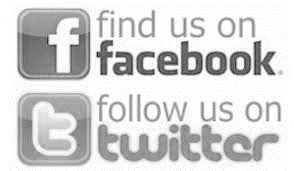 